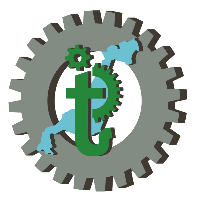 INSTITUTO TECNOLÓGICO SUPERIOR DE PURÍSIMA DEL RINCÓNINSTITUTO TECNOLÓGICO SUPERIOR DE PURÍSIMA DEL RINCÓNAUTOEVALUACIÓN Y EVALUACIÓN DEL SERVICIO SOCIAL  Código: P016-06AUTOEVALUACIÓN Y EVALUACIÓN DEL SERVICIO SOCIAL  Revisión 0AUTOEVALUACIÓN Y EVALUACIÓN DEL SERVICIO SOCIAL  Fecha: 06/06/18 AUTOEVALUACIÓN Y EVALUACIÓN DEL SERVICIO SOCIAL  Hoja 1 de 1 PURÍSIMA DEL RINCÓN, GTO.  PURÍSIMA DEL RINCÓN, GTO.  PURÍSIMA DEL RINCÓN, GTO. FECHA DE ENTREGA:              FECHA DE ENTREGA:              FECHA DE ENTREGA:                              DE                                                    DEL                DE                                                    DEL                DE                                                    DEL                DE                                                    DEL                DE                                                    DEL                DE                                                    DELNOMBRE:CARRERA: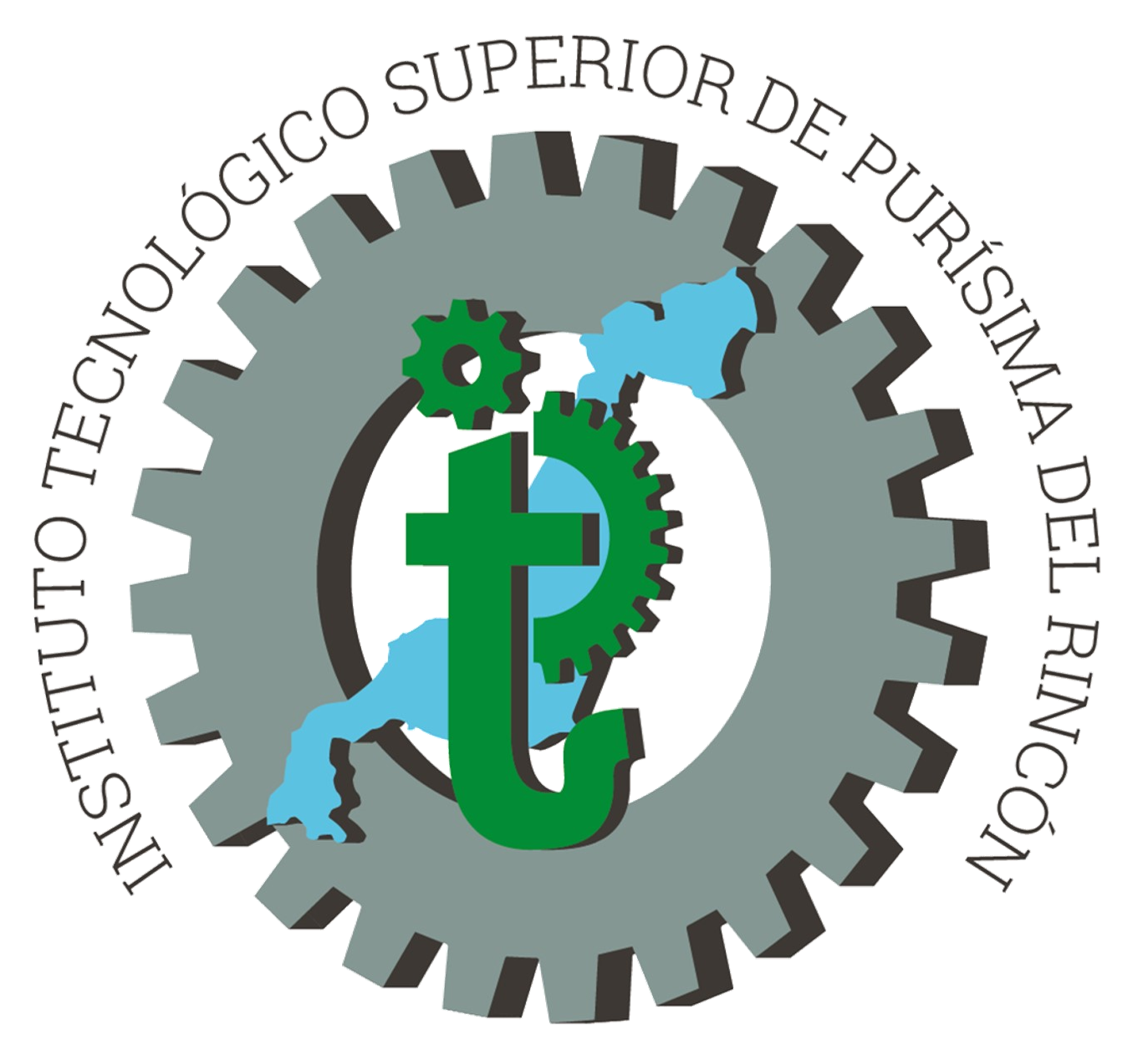 NÚMERO DE CONTROLNÚMERO DE CONTROLNÚMERO DE CONTROLNÚMERO DE CONTROL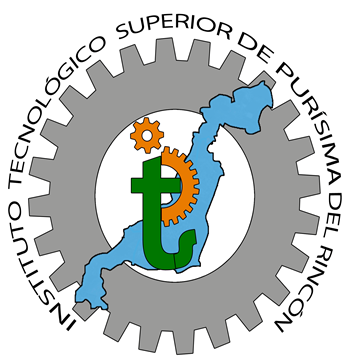 Nota: Este formato será llenado exclusivamente por el estudianteNota: Este formato será llenado exclusivamente por el estudianteNota: Este formato será llenado exclusivamente por el estudianteNota: Este formato será llenado exclusivamente por el estudianteNota: Este formato será llenado exclusivamente por el estudianteNota: Este formato será llenado exclusivamente por el estudianteNota: Este formato será llenado exclusivamente por el estudianteNota: Este formato será llenado exclusivamente por el estudianteNota: Este formato será llenado exclusivamente por el estudianteNota: Este formato será llenado exclusivamente por el estudianteNota: Este formato será llenado exclusivamente por el estudianteNota: Este formato será llenado exclusivamente por el estudianteAUTOEVALUACIÓNAUTOEVALUACIÓNAUTOEVALUACIÓNAUTOEVALUACIÓNAUTOEVALUACIÓNAUTOEVALUACIÓNAUTOEVALUACIÓNAUTOEVALUACIÓNAUTOEVALUACIÓNAUTOEVALUACIÓNAUTOEVALUACIÓNAUTOEVALUACIÓNNIVEL DE DESEMPEÑONIVEL DE DESEMPEÑONIVEL DE DESEMPEÑONIVEL DE DESEMPEÑONIVEL DE DESEMPEÑONIVEL DE DESEMPEÑONIVEL DE DESEMPEÑOCRITERIOS A EVALUARCRITERIOS A EVALUARCRITERIOS A EVALUARCRITERIOS A EVALUARCRITERIOS A EVALUARINSUFICIENTEINSUFICIENTESUFICIENTESUFICIENTEBUENONOTABLEEXCELENTECumplí en tiempo y forma con las actividades encomendadas alcanzando los objetivosCumplí en tiempo y forma con las actividades encomendadas alcanzando los objetivosCumplí en tiempo y forma con las actividades encomendadas alcanzando los objetivosCumplí en tiempo y forma con las actividades encomendadas alcanzando los objetivosCumplí en tiempo y forma con las actividades encomendadas alcanzando los objetivosTrabajé en equipo y me adapté a nuevas situacionesTrabajé en equipo y me adapté a nuevas situacionesTrabajé en equipo y me adapté a nuevas situacionesTrabajé en equipo y me adapté a nuevas situacionesTrabajé en equipo y me adapté a nuevas situacionesOrganicé mi tiempo y trabajé de manera proactivaOrganicé mi tiempo y trabajé de manera proactivaOrganicé mi tiempo y trabajé de manera proactivaOrganicé mi tiempo y trabajé de manera proactivaOrganicé mi tiempo y trabajé de manera proactivaMostré liderazgo en las actividades encomendadasMostré liderazgo en las actividades encomendadasMostré liderazgo en las actividades encomendadasMostré liderazgo en las actividades encomendadasMostré liderazgo en las actividades encomendadasRealicé sugerencias innovadoras para beneficio del programa Realicé sugerencias innovadoras para beneficio del programa Realicé sugerencias innovadoras para beneficio del programa Realicé sugerencias innovadoras para beneficio del programa Realicé sugerencias innovadoras para beneficio del programa Mostré respeto en todo momento para con las personasMostré respeto en todo momento para con las personasMostré respeto en todo momento para con las personasMostré respeto en todo momento para con las personasMostré respeto en todo momento para con las personasTuve iniciativa para la realización de las actividades encomendadas y mostré espíritu de servicioTuve iniciativa para la realización de las actividades encomendadas y mostré espíritu de servicioTuve iniciativa para la realización de las actividades encomendadas y mostré espíritu de servicioTuve iniciativa para la realización de las actividades encomendadas y mostré espíritu de servicioTuve iniciativa para la realización de las actividades encomendadas y mostré espíritu de servicioOBSERVACIONES:OBSERVACIONES:EVALUACIÓNEVALUACIÓNEVALUACIÓNEVALUACIÓNEVALUACIÓNEVALUACIÓNEVALUACIÓNEVALUACIÓNEVALUACIÓNEVALUACIÓNEVALUACIÓNEVALUACIÓNNIVEL DEL CRITERIONIVEL DEL CRITERIONIVEL DEL CRITERIONIVEL DEL CRITERIONIVEL DEL CRITERIONIVEL DEL CRITERIONIVEL DEL CRITERIOCRITERIOS A EVALUARCRITERIOS A EVALUARCRITERIOS A EVALUARCRITERIOS A EVALUARCRITERIOS A EVALUARINSUFICIENTEINSUFICIENTESUFICIENTESUFICIENTEBUENONOTABLEEXCELENTE¿Consideras importante la realización del Servicio Social?¿Consideras importante la realización del Servicio Social?¿Consideras importante la realización del Servicio Social?¿Consideras importante la realización del Servicio Social?¿Consideras importante la realización del Servicio Social?¿Consideras que las actividades que realizaste son pertinentes a los fines del Servicio Social?¿Consideras que las actividades que realizaste son pertinentes a los fines del Servicio Social?¿Consideras que las actividades que realizaste son pertinentes a los fines del Servicio Social?¿Consideras que las actividades que realizaste son pertinentes a los fines del Servicio Social?¿Consideras que las actividades que realizaste son pertinentes a los fines del Servicio Social?¿Consideras que las actividades que realizaste contribuyen a tu formación integral?¿Consideras que las actividades que realizaste contribuyen a tu formación integral?¿Consideras que las actividades que realizaste contribuyen a tu formación integral?¿Consideras que las actividades que realizaste contribuyen a tu formación integral?¿Consideras que las actividades que realizaste contribuyen a tu formación integral?¿Desarrollaste las competencias que adquiriste en el Tecnológico para la realización de tu servicio?¿Desarrollaste las competencias que adquiriste en el Tecnológico para la realización de tu servicio?¿Desarrollaste las competencias que adquiriste en el Tecnológico para la realización de tu servicio?¿Desarrollaste las competencias que adquiriste en el Tecnológico para la realización de tu servicio?¿Desarrollaste las competencias que adquiriste en el Tecnológico para la realización de tu servicio?¿Recomendarías a otro estudiante a realizar su Servicio Social en la dependencia donde lo realizaste?¿Recomendarías a otro estudiante a realizar su Servicio Social en la dependencia donde lo realizaste?¿Recomendarías a otro estudiante a realizar su Servicio Social en la dependencia donde lo realizaste?¿Recomendarías a otro estudiante a realizar su Servicio Social en la dependencia donde lo realizaste?¿Recomendarías a otro estudiante a realizar su Servicio Social en la dependencia donde lo realizaste?OBSERVACIONES:OBSERVACIONES:FIRMA DEL ESTUDIANTEFIRMA DEL ESTUDIANTEFIRMA DEL ESTUDIANTEFIRMA DEL ESTUDIANTEFIRMA DEL ESTUDIANTEFIRMA DEL ESTUDIANTEFIRMA DEL ESTUDIANTEFIRMA DEL ESTUDIANTEFIRMA DEL ESTUDIANTEFIRMA DEL ESTUDIANTEFIRMA DEL ESTUDIANTEFIRMA DEL ESTUDIANTE